Vice-Chair
Stone, Jeff

Members
Gaines, Ted
Hill, Jerry
Lara, Ricardo
Skinner, Nancy
Stern, Henry I.
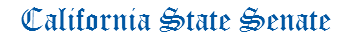 ENVIRONMENTAL QUALITY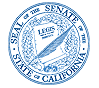 BOB WIECKOWSKI CHAIRChief Consultant
Rachel Machi Wagoner

Consultant
Genevieve Wong
David Ernest García

Committee Assistant
Mimi Holtkamp
State Capitol, Room 2205
(916) 651-4108
FAX: (916) 322-3519
AGENDATuesday, August 28, 2018 
9 a.m. -- Room 3191AGENDATuesday, August 28, 2018 
9 a.m. -- Room 3191AGENDATuesday, August 28, 2018 
9 a.m. -- Room 3191PURSUANT TO SENATE RULE 29.101.AB 2501ChuDrinking water: state administrators: consolidation and extension of service.